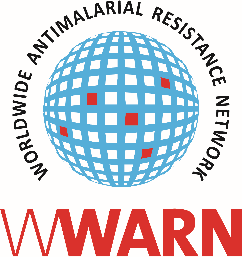 WorldWide Antimalarial Resistance Network Pharmacometric Scientific GroupVersion 1. Created April 2019.WWARN is committed to supporting efficient and quality data collection and analysis for antimalarial drug research. As such we are sharing the NONMEM code used for this publication. NONMEM is a computer program, NONlinear Mixed Effects Modeling, used by WWARN’s Pharmacometric Scientific Group. For further information, please contact info@wwarn.org Please use the following reference:  WWARN NONMEM file used to develop:  Population Pharmacokinetics of the Antimalarial Amodiaquine: a Pooled Analysis To Optimize Dosing. Ali AM, Penny MA, Smith TA, Workman L, Sasi P, Adjei GO, Aweeka F, Kiechel JR, Jullien V, Rijken MJ, McGready R, Mwesigwa J, Kristensen K, Stepniewska K, Tarning J, Barnes KI, Denti P; WWARN Amodiaquine PK Study Group.Antimicrob Agents Chemother. 2018;62(10). pii: e02193-17.$INPUT         ID 	; Patient ID    TIME 	; Time of sample     DV 	; Dependent variable (natural logarithm of observed concentrations, nmol/L)    WT 	; Body weight (covariate, kg)     AGE	; Age (covaraite, years)    EVID 	; Event ID record     MDV 	; Missing dependent variable (1=missing)    AMT 	; Dose amount (μmol)    CMT 	; Compartment (1=dose, 2=amodiaquine (AQ), 4=desethylamodiaquine (DAQ))     OCC	; Occasion (1=first dose, 2=second dose , 3=third dose)     LOQ	; Limit of quantification$DATA      dataset.csv  IGNORE=#$SUBROUTINE      ADVAN13  TOL=8  TRANS1$MODEL          COMP = (1) 	 ; Dose    COMP = (2) 	 ; AQ central compartment     COMP = (3) 	 ; AQ peripheral compartment     COMP = (4) 	 ; DAQ  central compartment      COMP = (5) 	 ; DAQ first peripheral compartment     COMP = (6) 	 ; DAQ second peripheral compartment$PRIOR          NWPRI NPEXP = 1 PLEV = 0.9999	; Prior information for the maturation function    $THETAP  0.02 FIX			; Log postmenstrual age to reach 50% of full maturation for AQ    $THETAP  1.25 FIX			; Log shape parameter for AQ    $THETAP  0.02 FIX 			; Log postmenstrual to reach 50% of full maturation for DAQ    $THETAP  1.25 FIX 			; Log shape parameter for DAQ    $THETAPV  BLOCK(4) FIX		; THETA BLOCK           0.01           0 0.01           0 0 0.01           0  0 0 0.01$PK;------------------------------------Age covariate  for AQ -------------------------------------------------------------------------    PGA = AGE+(9/12)	; Postmenstrual age (years)    MEDAGE = 8.1	; Median age (years)      TV_PGA = MEDAGE+(9/12)	; Median postmenstrual age (years)     LOGPGA50 = THETA(1)	; Log postmenstrual age to reach 50% of full maturation for AQ    GAMMA1 = THETA(2)	; Shape parameter for AQ    MATCL = 1/(1+EXP(-GAMMA1*(LOG(PGA)-LOGPGA50)))* (1+EXP(-GAMMA1*(LOG(TV_PGA)-        LOGPGA50)))	; Postmenstrual age-maturation relationship for AQ	;----------------------------------------------------------------------------------------------------------------------------------------;------------------------------------Age covariate  for DAQ ----------------------------------------------------------------------    LOGPGA50_DAQ = THETA(3) 		; Log postmenstrual age to reach 50% of full maturation for DAQ    GAMMA2 = THETA(4) 			; Shape parameter for DAQ    MATCLDAQ = 1/(1+EXP(-GAMMA2*(LOG(PGA)-LOGPGA50_DAQ)))*(1+EXP(-GAMMA2*         (LOG(TV_PGA)-LOGPGA50_DAQ))) 	; Postmenstrual age-maturation relationship for DAQ;----------------------------------------------------------------------------------------------------------------------------------------;------------------------------------ First dose covariate --------------------------------------------------------------------------    IF (OCC.GT.1)    OCC_BIO = 1		; Dose effect     IF (OCC.EQ.1)    OCC_BIO = 1 + THETA(19)	; Proportional effect for first dose;----------------------------------------------------------------------------------------------------------------------------------------;------------------------------------ Between occasion variability (BOV) -----------------------------------------------------    BOV_MTT = ETA(11)	; BOV for mean transit time    IF (OCC.EQ.2) BOV_MTT = ETA(12) 	; Occasion 2    IF (OCC.EQ.3) BOV_MTT = ETA(13)	; Occasion 3    BOV_KA = ETA(14) 	; BOV for absorption rate    IF(OCC.EQ.2) BOV_KA = ETA(15)	; Occasion 2     IF(OCC.EQ.3) BOV_KA = ETA(16)	; Occasion 3     BOV_BIO = ETA(17)  	; BOV for relative bioavailability    IF (OCC.EQ.2) BOV_BIO = ETA(18) 	; Occasion 2      IF (OCC.EQ.3) BOV_BIO = ETA(19) 	; Occasion 3  ;----------------------------------------------------------------------------------------------------------------------------------------    TVCL = THETA(5) * ((WT/49)**0.75) * MATCL	; Population AQ clearance    CL = TVCL * EXP(ETA(1)) 	; Individual AQ clearance    TVV2 = THETA(6) * (WT/49)	; Population AQ central volume    V2 = TVV2 * EXP(ETA(2))	; Individual AQ central volume    TVQ1 = THETA(7) * ((WT/49)**0.75)            	; Population AQ inter-compartment clearance    Q1 = TVQ1 * EXP(ETA(3))	; Individual AQ inter-compartment clearance    TVV3 = THETA(8) * (WT/49)	; Population AQ peripheral volume    V3 = TVV3 * EXP(ETA(4))	; Individual AQ peripheral volume    TVKA = EXP(THETA(9))  	; Population absorption rate constant    KA = TVKA * EXP(BOV_KA)	; Individual absorption rate constant    TVMTT = THETA(10)  	; Population mean transit time    MTT = TVMTT * EXP(BOV_MTT)	; Individual mean transit time    TVNN = EXP(THETA(11))  	; Population number of transit compartments    NN = TVNN	; Individual number of transit compartments    TVBIO = THETA(12) * OCC_BIO	; Population relative bioavailability    BIO = TVBIO * EXP(BOV_BIO)	; Individual relative bioavailability    TVV4 = THETA(13) * (WT/49)	; Population DAQ central volume    V4 = TVV4 * EXP(ETA(5))	; Individual DAQ central volume    TVCLM = THETA(14)*((WT/49)**0.75)*MATCLDAQ	; Population DAQ clearance    CLM = TVCLM * EXP(ETA(6))	; Individual DAQ clearance    TVQ2 = THETA(15) * ((WT/49)**0.75)	; Population DAQ inter-compartment clearance1    Q2 = TVQ2* EXP(ETA(7))	; Individual DAQ inter-compartment clearance1    TVV5 = THETA(16) * (WT/49)	; Population DAQ peripheral volume 1    V5 = TVV5 * EXP(ETA(8))	; Individual DAQ peripheral volume 1    TVQ3 = THETA(17) * ((WT/49)**0.75)	; Population DAQ inter-compartment clearance2    Q3 = TVQ2 * EXP(ETA(9))	; Individual DAQ inter-compartment clearance2    TVV6 = THETA(18) * (WT/49)	; Population DAQ peripheral volume 2    V6 = TVV6 * EXP(ETA(10))	; Individual DAQ peripheral volume 2    K23 = Q1/V2	; AQ distribution rate constant (COMP 2 --> 3)    K32 = Q1/V3	; AQ distribution rate constant (COMP 3 --> 2)    K24 = CL / V2	; AQ elimination rate constant (COMP 2 --> 4)    K45 = Q2/V4	; DAQ distribution rate constant (COMP 4 --> 5)    K54 = Q2/V5	; DAQ distribution rate constant (COMP 5 --> 4)    K46 = Q3/V4	; DAQ distribution rate constant (COMP 4 --> 6)    K64 = Q3/V6	; DAQ distribution rate constant (COMP6 --> 4)    K40 = CLM / V4	; DAQ elimination rate constant (COMP 4 --> 0)    F1 = 0		; The extent of absorption for  dosing compartment 1    S2 = V2/1000	; Scaling for AQ central volume    S4 = V4/1000	; Scaling for DAQ central volume    IF (NEWIND.NE.2.OR.EVID.GE.3)    THEN		; Beginning of new individual                                     TNXD = TIME 		; Initial time          PNXD = AMT    		; Initial dose    ENDIF    TDOS = TNXD      		; Initial time  to variable TDOS    PD = PNXD			; Initial dose to variable PD    IF (AMT.GT.0) THEN        TNXD = TIME		; Time of dose        PNXD = AMT		; Dose amount	    ENDIF    KTR = (NN+1)/MTT	                    	; Transfer rate constant     PIZZA = LOG(BIO*PD*KTR + 0.00001) - GAMLN(NN+1)   	; Stirling approximation $DES    TEMPO = T – TDOS			; Time after dose    INPUT = 0								; Initialization the dose input    IF (PD.GT.0.AND.TEMPO.GT.0) THEN        INPUT = EXP(PIZZA+NN*LOG(KTR*TEMPO)-KTR*TEMPO)	; Input of dose    ENDIF       DADT(1) = INPUT - KA*A(1)		; 1 Dose compartment    DADT(2) = KA*A(1) - K23*A(2) + K32*A(3) -K24*A(2) 		; 2 AQ central compartment    DADT(3) = K23*A(2) - K32*A(3) 		; 3 AQ peripheral compartment    DADT(4) = K24* A(2) - K45*A(4) + K54*A(5)-         K46*A(4) + K64*A(6) -K40*A(4)			; 4 DAQ central compartment    DADT(5) = K45*A(4) - K54*A(5)		; 5 DAQ peripheral compartment 1    DADT(6) = K46*A(4) - K64*A(6)		; 6 DAQ peripheral compartment 2$ERROR    IF (CMT = 2) THEN        IPRED = A(2)/S2           	; Predicted plasma concentration of AQ        ADD = THETA(20) + LOQ/5	; AQ additive residual error        PROP = THETA(21)*IPRED	; AQ proportional residual error    ENDIF    IF (CMT = 4) THEN        IPRED = A(4)/S4           	; Predicted plasma concentration of DAQ        ADD = THETA(22) + LOQ/5	; DAQ additive residual error        PROP = THETA(23)*IPRED	; DAQ proportional residual error    ENDIF    W = SQRT(ADD**2+PROP**2)	; Residual error    IRES = DV-IPRED	; Individual residue    IF (W.LE.0.0001) W = 0.0001    IWRES = IRES/W	; Individual weighted residue    Y = IPRED + W*EPS(1)  	; Prediction of Y;----------------------------------------------------------------------------------------------------------------------------------------$THETA	; Initial estimates of theta    (-1,-0.017,1.5) 		; 1. Postmenstrual age to reach 50% of full maturation for AQ (log)    (-1,1.28,2) 			; 2. Shape parameter (log)    (-1,0.072,1.5) 			; 3 . Postmenstrual age to reach 50% of full maturation for DAQ (log)    (-1,1.17,2) 			; 4. Shape parameter (log)    (0,2960,10000) 		; 5. AQ clearance    (0,13500,30000) 		; 6. AQ central volume of distribution    (10,2310,10000) 		; 7. AQ inter-compartment clearance    (0,22700,50000) 		; 8. AQ peripheral volume of distribution    (-1,-0.529,2) 	 		; 9. Absoprtion rate constant in log scale    (0.1,0.236,4) 			; 10. Mean transit time    (0,0.647,5) 			; 11. Number of transit compartments in log scale    (1) FIX 			; 12. Relative bioavailability    (10,258,5000) 		; 13. DAQ central volume of distribution    (10,32.6,1000) 		; 14.  DAQ clearance    (5,154,1000) 			; 15. DAQ inter-compartment clearance 1     (100,2460,5000) 		; 16. DAQ peripheral volume of distribution 1    (10,31.3,1000) 		; 17. DAQ inter-compartment clearance 2    (500,5580,10000) 		; 18. DAQ peripheral volume of distribution 2    (-1,-0.224,6) 			; 19. First dose occasion on bioavailability    (0.1,0.445,10) 			; 20. Additive residul error for AQ    (0.1,0.199,0.5) 		; 21. Proportional residue for AQ    0 FIX 				; 22. Additive residul error for DAQ    (0.1,0.242,0.7) 		; 23. Proportional residul error for DAQ$OMEGA			; Initial estimates for omega    0.104  			; 1. AQ IIV clearance    0.282				; 2. AQ IIV central volume    0 FIX				; 3. AQ IIV inter-compartment clearance    0 FIX 				; 4. AQ IIV peripheral volume    0.452  			; 5. DAQ IIV central volume    0.040				; 6. DAQ IIV clearance    0 FIX 				; 7. DAQ IIV inter-compartment clearance 1    0 FIX				; 8. DAQ IIV peripheral volume 1    0 FIX 				; 9. DAQ IIV inter-compartment clearance 2    0 FIX				; 10. DAQ IIV peripheral volume 2$OMEGA  BLOCK(1)  0.872  	; 11. BOV for mean transit time$OMEGA  BLOCK(1) SAME	; 12. Occasion 2$OMEGA  BLOCK(1) SAME	; 13. Occasion 3$OMEGA  BLOCK(1)  0.617  	; 14. BOV for absorption rate constant$OMEGA  BLOCK(1) SAME	; 15. Occasion 2$OMEGA  BLOCK(1) SAME	; 16. Occasion 3$OMEGA  BLOCK(1)  0.096	; 17. BOV for bioavailability$OMEGA  BLOCK(1) SAME	; 18. Occasion 2$OMEGA  BLOCK(1) SAME	; 19. Occasion 3$SIGMA	; Initial estimates of sigma    1  FIX				; Residual variability$ESTIMATION   POSTHOC MAXEVAL=9999   METHOD=1 INTER